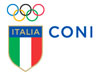 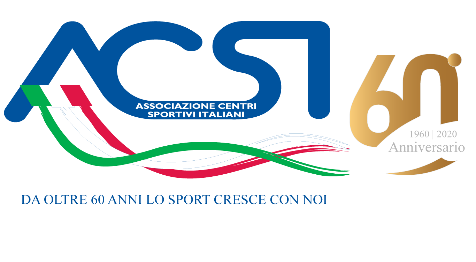 TROFEO INTERREGIONALE ACSI “Città di Cavriago” Cavriago (RE)    10 / 11 Giugno 2023Categorie: Pre-Giovanissimi M / F  Anni  6  (2016)Dichiaro che i sopra citati Atleti sono in regola con la Certificazione Medica prevista dalle norme di Legge e che la stessa è giacente presso la Sede della Società.-Data_____________________	 IL DIRIGENTE RESPONSABILE					……………………………………………3TROFEO INTERREGIONALE ACSI “Città di Cavriago” Cavriago (RE)    10 / 11 Giugno 2023  Giovanissimi A / Giovanissimi B  / Esordienti A e B / Esordienti Regionali A e B / Allievi A e B / Allievi Regionali A e B /Cadetti / Jeunesse / Juniores / Seniores / Divisione Nazionale A - B - C - DSi prega fare l'iscrizione esclusivamente per ordine di CategoriaDichiaro che i sopra citati Atleti sono in regola con la Certificazione Medica prevista dalle norme di Legge e che la stessa è giacente presso la Sede della Società.Data_____________________	 IL DIRIGENTE RESPONSABILE					…………………………………………TROFEO INTERREGIONALE ACSI “Città di Cavriago” Cavriago (RE)    10 / 11 Giugno 2023Categorie Promozionali ACSI:  Pulcini A - Pulcini B - Principianti A Principianti B - RagazziGruppo CLASSIC / EXCELLENT / MASTER / COMPETITIVE / PROFESSIONALSi prega fare l'iscrizione esclusivamente per ordine di CategoriaDichiaro che i sopra citati Atleti sono in regola con la Certificazione Medica prevista dalle norme di Legge e che la stessa è giacente presso la Sede della Società.-Data_____________________	 IL DIRIGENTE RESPONSABILE					……………………………………………TROFEO INTERREGIONALE ACSI “Città di Cavriago” Cavriago (RE)    10 / 11 Giugno 2023TROFEO PROMOZIONALE   NEXT GENCategorie:	Gruppo   1   (2018-2017-2016)   -   Gruppo   2   (2015-2014-2013)		Gruppo   3   (2012-2011-2010)   -   Gruppo   4   (2009 e Prec.)Si prega fare l'iscrizione esclusivamente per ordine di CategoriaDichiaro che i sopra citati Atleti sono in regola con la Certificazione Medica prevista dalle norme di Legge e che la stessa è giacente presso la Sede della Società.-Data_____________________	 IL DIRIGENTE RESPONSABILETROFEO INTERREGIONALE ACSI “Città di Cavriago” Cavriago (RE)    10 / 11 Giugno 2023Categorie Livelli di Difficoltà:  Fantastic -  Juniores ACSI -  Azzurrini - ACSI Giovani - Special - TalentSi prega fare l'iscrizione esclusivamente per ordine di CategoriaDichiaro che i sopra citati Atleti sono in regola con la Certificazione Medica prevista dalle norme di Legge e che la stessa è giacente presso la Sede della Società.-Data_____________________	 IL DIRIGENTE RESPONSABILE					……………………………………………Cod. Società A.C.S.I.Cod. Società A.C.S.I.Cod. Società A.C.S.I.SOCIETA’                                                     Prov. (    )                                                    Prov. (    )                                                    Prov. (    )                                                    Prov. (    )                                                    Prov. (    )                                                    Prov. (    )                                                    Prov. (    )                                                    Prov. (    )                                                    Prov. (    )                                                    Prov. (    )                                                    Prov. (    )Dir. Resp.Dir. Resp.Cognome: Cognome: Cognome: Cognome: Cognome: Cognome: Cognome: Cognome: Cognome: Nome:MailMailCell.TecnicoTecnicoCognome:Cognome:Cognome:Cognome:Cognome:Cognome:Cognome:Cognome:Cognome:Nome:MailMailCell.Iscrizione  Iscrizione  DEFINITIVE  Entro 31 Maggio 2023           DEFINITIVE  Entro 31 Maggio 2023           DEFINITIVE  Entro 31 Maggio 2023           DEFINITIVE  Entro 31 Maggio 2023           DEFINITIVE  Entro 31 Maggio 2023           DEFINITIVE  Entro 31 Maggio 2023           DEFINITIVE  Entro 31 Maggio 2023           DEFINITIVE  Entro 31 Maggio 2023           DEFINITIVE  Entro 31 Maggio 2023               Cancellazioni 06 Giugno 2023N°CATEGORIACOGNOMENOMEMFANNOTESS.123456789101112131415161718192021222324252627282930Cod. Società A.C.S.I.Cod. Società A.C.S.I.Cod. Società A.C.S.I.SOCIETA’                                                    Prov. (    )                                                   Prov. (    )                                                   Prov. (    )                                                   Prov. (    )                                                   Prov. (    )                                                   Prov. (    )                                                   Prov. (    )                                                   Prov. (    )                                                   Prov. (    )                                                   Prov. (    )                                                   Prov. (    )Dir. Resp.Dir. Resp.Cognome: Cognome: Cognome: Cognome: Cognome: Cognome: Cognome: Cognome: Cognome: Nome:MailMailCell.TecnicoTecnicoCognome:Cognome:Cognome:Cognome:Cognome:Cognome:Cognome:Cognome:Cognome:Nome:MailMailCell.Iscrizione  Iscrizione  DEFINITIVE Entro 31 Maggio 2023 DEFINITIVE Entro 31 Maggio 2023 DEFINITIVE Entro 31 Maggio 2023 DEFINITIVE Entro 31 Maggio 2023 DEFINITIVE Entro 31 Maggio 2023 DEFINITIVE Entro 31 Maggio 2023 DEFINITIVE Entro 31 Maggio 2023 DEFINITIVE Entro 31 Maggio 2023 DEFINITIVE Entro 31 Maggio 2023   Cancellazioni 06 Giugno 20233N°CATEGORIACOGNOMENOMEMFANNOTESS.123456789101112131415161718192021222324252627282930Cod. Società A.C.S.I.Cod. Società A.C.S.I.Cod. Società A.C.S.I.SOCIETA’                                                    Prov. (    )                                                   Prov. (    )                                                   Prov. (    )                                                   Prov. (    )                                                   Prov. (    )                                                   Prov. (    )                                                   Prov. (    )                                                   Prov. (    )                                                   Prov. (    )                                                   Prov. (    )                                                   Prov. (    )Dir. Resp.Dir. Resp.Cognome: Cognome: Cognome: Cognome: Cognome: Cognome: Cognome: Cognome: Cognome: Nome:MailMailCell.TecnicoTecnicoCognome:Cognome:Cognome:Cognome:Cognome:Cognome:Cognome:Cognome:Cognome:Nome:MailMailCell.Iscrizione  Iscrizione  DEFINITIVE Entro 31 Maggio 2023  DEFINITIVE Entro 31 Maggio 2023  DEFINITIVE Entro 31 Maggio 2023  DEFINITIVE Entro 31 Maggio 2023  DEFINITIVE Entro 31 Maggio 2023  DEFINITIVE Entro 31 Maggio 2023  DEFINITIVE Entro 31 Maggio 2023  DEFINITIVE Entro 31 Maggio 2023  DEFINITIVE Entro 31 Maggio 2023     Cancellazioni 06 Giugno 2023N°CATEGORIACOGNOMENOMEMFANNOTESS.123456789101112131415161718192021222324252627282930Cod. Società A.C.S.I.Cod. Società A.C.S.I.Cod. Società A.C.S.I.SOCIETA’                                                      Prov. (    )                                                     Prov. (    )                                                     Prov. (    )                                                     Prov. (    )                                                     Prov. (    )                                                     Prov. (    )                                                     Prov. (    )                                                     Prov. (    )                                                     Prov. (    )                                                     Prov. (    )                                                     Prov. (    )Dir. Resp.Dir. Resp.Cognome: Cognome: Cognome: Cognome: Cognome: Cognome: Cognome: Cognome: Cognome: Nome:MailMailCell.TecnicoTecnicoCognome:Cognome:Cognome:Cognome:Cognome:Cognome:Cognome:Cognome:Cognome:Nome:MailMailDEFINITIVE Entro 31 Maggio 2023  DEFINITIVE Entro 31 Maggio 2023  DEFINITIVE Entro 31 Maggio 2023  DEFINITIVE Entro 31 Maggio 2023  DEFINITIVE Entro 31 Maggio 2023  DEFINITIVE Entro 31 Maggio 2023  DEFINITIVE Entro 31 Maggio 2023  DEFINITIVE Entro 31 Maggio 2023  DEFINITIVE Entro 31 Maggio 2023  Cancellazioni 06 Giugno 2023N°CATEGORIACOGNOMENOMEMFANNOTESS.123456789101112131415161718192021222324252627282930Cod. Società A.C.S.I.Cod. Società A.C.S.I.Cod. Società A.C.S.I.SOCIETA’                                                    Prov. (    )                                                   Prov. (    )                                                   Prov. (    )                                                   Prov. (    )                                                   Prov. (    )                                                   Prov. (    )                                                   Prov. (    )                                                   Prov. (    )                                                   Prov. (    )                                                   Prov. (    )                                                   Prov. (    )Dir. Resp.Dir. Resp.Cognome: Cognome: Cognome: Cognome: Cognome: Cognome: Cognome: Cognome: Cognome: Nome:MailMailCell.TecnicoTecnicoCognome:Cognome:Cognome:Cognome:Cognome:Cognome:Cognome:Cognome:Cognome:Nome:MailMailCell.Iscrizione  Iscrizione  DEFINITIVE Entro 31 Maggio 2023   DEFINITIVE Entro 31 Maggio 2023   DEFINITIVE Entro 31 Maggio 2023   DEFINITIVE Entro 31 Maggio 2023   DEFINITIVE Entro 31 Maggio 2023   DEFINITIVE Entro 31 Maggio 2023   DEFINITIVE Entro 31 Maggio 2023   DEFINITIVE Entro 31 Maggio 2023   DEFINITIVE Entro 31 Maggio 2023       Cancellazioni 06 Giugno 2023N°CATEGORIACOGNOMENOMEMFANNOTESS.123456789101112131415161718192021222324252627282930